від   15 березня  2017  рокуІнформація Новоград-Волинськоговідділу поліції про стан законності, боротьби із злочинністю, охорони громадського порядку та результати діяльност та території районуЗаслухавши інформацію заступника начальника Новоград-Волинського відділу поліції  Дмитерчука С.А. щодо стану законності, боротьби із злочинністю, охорони громадського порядку та результати діяльності на території району,    відповідно  ст. 43 Закону України “Про місцеве самоврядування в Україні”, рекомендацій постійної комісії з питань регламенту, депутатської етики, законності, правопорядку та місцевого самоврядування, районна радаВИРІШИЛА:Інформацію заступника начальника Новоград-Волинського відділу поліції Дмитерчука С.А. щодо стану законності, боротьби із злочинністю, охорони громадського порядку та результати діяльності на території району – взяти до відома.Голова районної ради                                                                     Д. В. Рудницький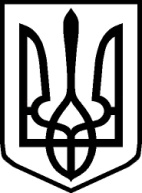 УКРАЇНАУКРАЇНАНОВОГРАД-ВОЛИНСЬКА РАЙОННА РАДАНОВОГРАД-ВОЛИНСЬКА РАЙОННА РАДАЖИТОМИРСЬКОЇ ОБЛАСТІЖИТОМИРСЬКОЇ ОБЛАСТІР І Ш Е Н Н ЯР І Ш Е Н Н ЯВосьма сесія                         VІІ  скликання